ГОРОДСКОГО ОКРУГА «УСИНСК»«УСИНСК» КАР КЫТШЫН МУНИЦИПАЛЬНÖЙ ЮНКÖНЛÖН АДМИНИСТРАЦИЯСА ЙÖЗÖС ВЕЛÖДÖМÖН ВЕСЬКÖДЛАНIН МУНИЦИПАЛЬНОЕ БЮДЖЕТНОЕ ОБЩЕОБРАЗОВАТЕЛЬНОЕ УЧРЕЖДЕНИЕ «СРЕДНЯЯ ОБЩЕОБРАЗОВАТЕЛЬНАЯ ШКОЛА № 2» Г. УСИНСКА«2 №-А ШÖР ОБЩЕОБРАЗОВАТЕЛЬНÖЙ ШКОЛА» МУНИЦИПАЛЬНÖЙ БЮДЖЕТНÖЙ ОБЩЕОБРАЗОВАТЕЛЬНÖЙ ВЕЛÖДАНIН УСИНСК КАР Сценарий праздника«МАМА, МАМА! В этом слове солнца свет!МАМА, МАМА! Лучше слова в мире нет!»3 классСоставитель: Панюкова Наталья Ивановна  учитель нач.классов МБОУ СОШ№2 г.Усинскг.Усинск 2016гЦель: формировать любовь к матери, уважение к женщине, развивать интерес к традиционному празднику 8 Марта.
Задачи: развитие музыкальных и творческих способностей детей;сплочение детского коллектива;приобщение к культуре празднования 8 Марта;воспитание любви к матери, уважение к старшим;привитие духовно-нравственных качеств личности первоклассника, чувства уважения; сострадания, доброты и нежности.Ход праздника:Добрый день, уважаемы мамы, бабушки, тёти, сестры. Очень приятно видеть Вас на нашем празднике, посвящённым нашим любимым девушкам, женщинам, девочкам. Мы с ребятами приготовили для Вас небольшой  концерт, с элементами игры, смеха, шуток и прибауток. (Ученики читают стихотворение)1 ученик: В марте первого числа                  Начинается весна.                  Мамин день - Восьмое марта                  Отмечает вся страна.2 ученик И хотя стоят морозы,                 И сугробы под окном,                 Но пушистые мимозы                 Продают уже кругом. 3 ученик: Мамы всех народов мира                  Мира прочного хотят.                 Мамы всех народов мира                 От войны детей хранят.4 ученик: Вот какие наши мамы!                Мы всегда гордимся вами,                Умными, спокойными,               Будем вас достойны мы!5 ученик: Капли солнечного света,                 Брызги солнечного лета,                 Мы несем сегодня в дом,                 Дарим бабушке и маме,                 Поздравляем с Женским днём!       А кто знает историю появления этого весеннего, нежного праздника 8 марта?       Праздник 8 марта, как международный женский день стали праздновать относительно недавно, лишь с середины девятнадцатого века. Начало ему положила Клара Цеткин, которая была одной из участниц мартовской манифестации 1857 года в Нью-Йорке. Данные демонстрации проводились в защиту женщин, которые в те времена не имели равных условий наряду с мужчинами. Им приходилось намного труднее и их работа хуже оплачивалась. Изначально, 8 марта было днем борьбы за права женщин во всем мире.У нас этот день празднуется с 1913 года, и очень прижился, хотя некоторые страны и не считают его праздником. Кстати, и нерабочим днем он является не во всех странах.Больше всех все-таки повезло римлянкам: замечательный день Любви, Красоты, Весны, посвященный женщинам, является у них праздничным много веков.Дети поют песню «Мама, мама»Ученики выстраиваются и  читают стихотворение по предложению.1 ученик: Вы все сегодня так прекрасны,                Так обаятельны, нежны!2 ученик: Посмотришь - сразу станет ясно:                  Вокруг дыхание весны!3 ученик: На этой непростой работе,                 Среди  компьютеров, бумаг4 ученик: Вы ярче прежнего цветете,                  Как будто рядом добрый маг.5 ученик: Который подарил вам чудо                  Быть молодыми, жить любя.6 ученик:  А стирку,  кухню  и посуду                   Взял, безусловно, на себя!7 ученик: Так будьте счастливы, здоровы,                 За все беритесь горячо,8 ученик: А мы подставить вам готовы.                Свое надежное плечо.     Очень приятно в этот праздник получать поздравления, пожелания и конечно же подарки. Дорогие наши мамы, бабушки и тёти, ваши дети приготовили Вам много сюрпризов. Вот один из них. Ученики выходят и дарят тюльпаны с пожеланиями, сделанные собственными руками.Следующий сюрприз для Вас, это размышление ваших деток «Зачем нужны дети»1 ученик: Что за дети нынче, право?               Я вот думаю, гадаю,                 Для чего детей рожают?                 Так, ребята вы не против?                Взвесим - ка все за и против!2 ученик: А зачем тебе всё это?1 ученик: Для конкретного ответа!                 К взрослой жизни подготовка...2 ученик: Ты придумал это ловко!1 ученик: Да за маму мне обидно,                 От проблем житья не видно.2 ученик: Да ... от нас проблем не мало...                  Не простая должность - мама. 1 ученик  Как бы было легче ей                   Без таких, как мы, детей.2 ученик: Фу! Какая ерунда!                 Скучно будет ей тогда!                Да и в старости компот                Кто в стакане принесёт?                  Вот представь себе теперь                Маму вовсе без детей!                Дома  тихо ... чистота... Красота!             И пустота! Дом уютный, но пустой!                Без детей он не живой!1 ученик: Но, зато скажу я прямо,                  Славно отдыхает мама.                 Не придётся ей опять                 Все уроки проверять,                 За детей решать задачки,                  Сочинение писать,                За различные проделки                То ругать, то наказать,                Кухня, ужин, постирушки,                 Снова собирать игрушки.                Не жалея нервных клеток,                Загонять в постели деток!                 И забота вновь и вновь...2 ученик: Так мой друг, спокойствие!                 Заботы в удовольствие!                  Пока деток воспитаешь                  Ни на миг не заскучаешь.   .1 ученик: Да, добился я ответа,                Смысл жизни видно в том,                  Чтоб детишек полный дом!                   Каждой маме по ребёнку!                   Ну, а лучше сразу два!                Чтоб у мамочки от скуки                 Не болела голова!Самое прекрасное слово на Земле — мама. Это первое слово, которое произносит человек, и звучит оно на всех языках мира одинаково нежно.У мамы самое доброе и ласковое сердце, самые добрые и ласковые руки, которые умеют всё. А в верном и чутком сердце мамы никогда не гаснет любовь.В этот праздник поздравления в свой адрес слышат  не только мам, бабушек, тёти, но и сёстры, подруги, девочки. И наши мальчики не остались в стороне и подготовили небольшое выступление для наших красивых, умных девочек. Пригласим их.1 мальчик: Вас, девчонки дорогие,                 Поздравляем с женским днем!                  И сейчас мы вам частушки,                  очень громко пропоем.2 мальчик: Вы красивые всегда:                  Хвостики, косички.                  Мы за них бывает дернем,                  Только по привычке! 3мальчик: Как приходит перемена,                   Любим с вами поиграть.                   Убегаем что есть мочи,                   Чтоб могли нас догонять!4 мальчик: Вы танцуете, поете,                  Книжки любите читать.                  Не забудь те на уроках,                  Нам хоть что-то подсказать!5 мальчик: Вам сегодня обещаем,                  Комплименты говорить.                   А немного подрастете,                   Будем вам цветы дарить.6ученик: В классе девочки у нас,               Умницы, красавицы,                И признаться, нам мальчишкам,              Это очень нравиться.7 мальчик: Мы пропели Вам частушки,                   Но хотим ещё сказать,              Вас всегда, везде и всюду,               Будем смело защищать! (Мальчики дарят  девочкам небольшие подарки)Дорогие наши мамы, бабушки, тёти. Ваши детки написали небольшое сочинение «Моя мама». На слайде будет появляться текст сочинения, вы должны в этом описании узнать себя. А потом рядом с текстом появится Ваша фотография. (Для каждой мамы отдельный слайд).«Моя мама сверкает своей красотой. У моей мамы рыжие волосы, она самая добрая, милая, нежная, умная. Этот праздник для тебя»«Моя мама самая красивая! Она добрая, умная, хорошая. У моей мамы темные волосы, карие глаза, нежные руки. Моя мама очень любит своих детей.»Дорогие наши мамы, вот какими ласковыми, нежными, добрыми, теплыми словами описывали Вас ваши дети. Он Вас очень сильно любят.Подустали мы сидеть, самое время пошуметь. При входе каждая мама взяла жетон того или иного цвета и наши девочки взяли жетоны. Теперь все у кого красный жетон собираются в одну команду, а у кого жетон жёлтого цвета,  в другую команду. Командам 3 минуты на выбор названия команды. Мальчики, вы будете болельщиками. Жюри выбираем из взрослых, 2 человека.1 задание: «Спортивная»Крутят обруч мамы. Девочки прыгают на скакалке. Каждый участник прыгает до тех пор пока не уронит обруч или не запутается в скакалке.Каждая команда получает по 5 баллов. Молодцы! Очень спортивные все.2 задание: «Хозяюшка»Написать рецепт необычного супа. На задание 5 минут. Чей рецепт получился самым необычным? Команды постарались на славу. Все по 5 баллов.3 задание: «Эрудит»Каждой команде по 8 вопросов. За каждый верный ответ 1 балл. Если команда не знает ответ, то 2 команда может ответить и получить дополнительный балл.1.Краска для груб? (помада)2.Дождик в ванной? (душ)3.Цветок гадалка? (ромашка)4.Чья длина составляем 38 попугаев? (удав)5.Вещество, которое кладут в бульон, чтобы получить студень?(желатин)6.Постоянное место для набивания шишек?(лоб)7. Бумажные или льняные квадратики для вытирания рук и губ после еды.(Салфетки)8. Сосуд, предназначенный для того, чтобы в него ставили цветы. (Ваза)1. Салфетка, которую постилают на стол.(Скатерть)2. Та, на которую садятся многие дамы. (Диета)3. Как называется ежедневная косметическая процедура дамы, суть которой в том, чтобы вогнать себя в краску. (Макияж)4. Предмет домашнего обихода, сбежавший от некой женщины по имени Федора. (Посуда) 5. Первая женщина космонавт.(Валентина Терешкова)6. Дырявый ковшик? (Дуршлаг)7.Из посуды всех острей? (нож)8.У мамы в косметичке лежит щётка для ресниц? (тушь)4 задание «Фанты». В данной коробке для каждого бумажка с заданием.За выполненное задание 1 балл команде.  1.«Спеть песенку со словами «любовь»,  2.«спеть песенку со словом «весна», 3.«спеть песню со словом «цветы»; 4.сделать каждой присутствующей на празднике женщине комплимент на букву «О и К»( "очаровательная", "обворожительная", "ослепительная", "обаятельная" ), 5. «Показать как вы наводите красоту перед зеркалом»6.Придумать на каждую букву слова РОЗА, слова-комплименты для женщин(романтичная, обаятельная, загадочная, активная)7.Придумать на каждую букву слова ЛАК, слова-комплименты для себя? (ласковая, аккуратная, кокетка)8.Детским (взрослым )голосом поздравить Всех женщин с праздником? 9.Спеть песенку про маму.10.Написать левой рукой 10 раз слово МАМА.11.Из спичек выложить  8 МАРТА 12.С закрытыми глазами написать слово «Поздравляю» 3 раза13.Спеть колыбельную.14.Вырезать 5 цветков из цветной бумаги и подарить присутствующим.15.Нарисовать с закрытыми глазами цветок5 задание: «Составляй-ка»Каждой команде даны листочки с заданиями. На каждом листе по 5 слов, буквы в словах разбрелись, нужно собрать правильно слова.1 команда: ртот, оракзм, адапмо, цыетв, блкыуа(торт, зеркало, помада, цветы, улыбка)2 команда: асвне, бгыу, футил, елтпьа, ьшту(весна,губы,туфли, платье, тушь)   Жюри подводит итоги. Победила дружба. Каждая мама, девочка получают маленькие открытки «8 марта». Поиграли, пошумели и попели, а теперь пришла пора полакомиться сладким тортиком. Звучат песни про мам и идут слайды 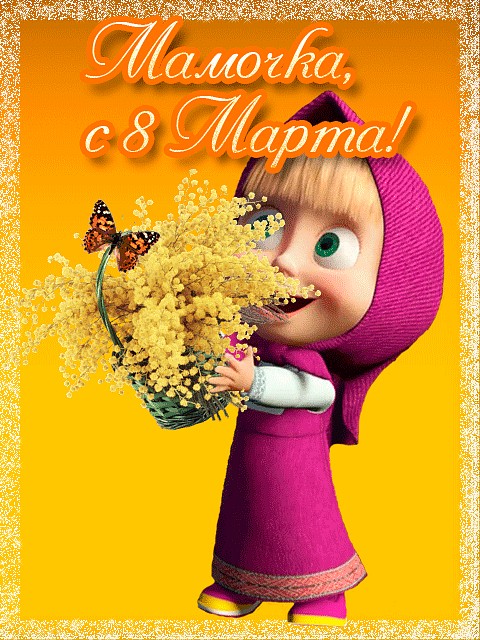 